Підстава: пункт 4-1 постанови Кабінету Міністрів України від 11 жовтня 2016 р. № 710 «Про ефективне використання державних коштів» Обґрунтування на виконання вимог Постанови КМУ від 11.10.2016 № 710:Враховуючи зазначене, замовник прийняв рішення стосовно застосування таких технічних та якісних характеристик предмета закупівлі:Додаткова інформація.1. У місцях, де технічна специфікація містить посилання на стандартні характеристики, технічні регламенти та умови, вимоги, умовні позначення та термінологію, пов’язані з товарами, роботами чи послугами, що закуповуються, передбачені існуючими міжнародними, європейськими стандартами, іншими спільними технічними європейськими нормами, іншими технічними еталонними системами, визнаними європейськими органами зі стандартизації або національними стандартами, нормами та правилами, біля кожного такого посилання вважати вираз «або еквівалент». Таким чином вважається, що до кожного посилання додається вираз «або еквівалент». У місцях, де технічна специфікація містить посилання 1)на конкретну марку чи виробника або на конкретний процес, що характеризує продукт, чи послугу певного суб’єкта господарювання, чи на торгові марки, патенти, типи або конкретне місце походження чи спосіб виробництва, вважати наявним вираз «або еквівалент». Таким чином вважається, що до кожного посилання додається вираз «або еквівалент» (1) таке посилання обумовлено наданням Учасникам загального уявлення про технічні та якісні характеристики чи складові предмету закупівлі тощо). Під «еквівалентом» розуміється це щось рівноцінне, рівнозначне, рівносильне, таке що повністю відповідає встановленим вимогам Замовника (технічні та якісні характеристики, запропонованого еквіваленту повинні відповідати встановленим в Додатку 1 технічним та якісним характеристикам предмета закупівлі).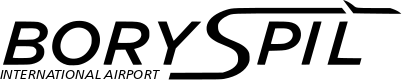 ДЕРЖАВНЕ ПІДПРИЄМСТВО«МІЖНАРОДНИЙ АЕРОПОРТ «БОРИСПІЛЬ» 08300, Україна, Київська обл., Бориспільський район, село Гора, вулиця Бориспіль-7, код 20572069, юридична особа/ суб'єкт господарювання, який здійснює діяльність в окремих сферах господарювання, зазначених у п. 4 ч.1 ст. 2 Закону України «Про публічні закупівлі»Обґрунтування технічних та якісних характеристик предмета закупівлі та очікуваної вартості предмета закупівліОбґрунтування технічних та якісних характеристик предмета закупівлі та очікуваної вартості предмета закупівліПункт КошторисуНазва предмета закупівлі із зазначенням коду за Єдиним закупівельним словникомОчікувана вартість предмета закупівлі згідно річного плану закупівельОчікувана вартість предмета закупівлі згідно ОГОЛОШЕННЯ про проведення відкритих торгівІдентифікатор процедури закупівлі23.16 (2023)Надання в користування міжміських цифрових каналів (Е1), код ДК 021:2015 - 64210000-1 - Послуги телефонного зв’язку та передачі даних 685 490,61 грн. з ПДВ571 242,17грн. без ПДВ UA-2023-11-29-015158-a1Обґрунтування технічних та якісних характеристик предмета закупівліВизначення очікуваної вартості предмета закупівлі обумовлено статистичним аналізом загальнодоступної інформації про ціну предмета закупівлі на підставі затвердженої центральним органом виконавчої влади, що забезпечує формування та реалізує державну політику у сфері публічних закупівель, примірної методики визначення очікуваної вартості предмета закупівлі, затвердженої наказом Міністерства розвитку економіки, торгівлі та сільського господарства України від 18.02.2020 № 275. Для розрахунку використано єдину цінову пропозицію, що відповідає технічним вимогам до предмета закупівлі. Інші потенційні постачальники не мають технічної можливості, не надали цінові пропозиції або надали технічне рішення, що не відповідає вимогам до предмету закупівлі.2Обґрунтування очікуваної вартості предмета закупівліЗгідно з Проектною документацією “МОДЕРНІЗАЦІЯ ТМЗК ПАТ «УКРТЕЛЕКОМ» ЗА ПРОЕКТОМ В6. РОБОЧИЙ ПРОЕКТ. ТОМ 5.35. ВЗАЄМОЗ’ЄДНАННЯ МЕРЕЖ ОПЕРАТОРІВ ПАТ «УКРТЕЛЕКОМ» ТА ДП «МІЖНАРОДНИЙ АЕРОПОРТ «БОРИСПІЛЬ» В М. КИЇВ.  80D290-1263/17-5.35-СЗ. 2018”3Інша інформація-№ п/пНайменування ПослугиОдиницявиміруКількістьТехнічні та якісні характеристики предмета закупівлі(Технічна специфікація)1Надання в користування міжміських цифрових каналів (Е1)послуга1Тип каналів зв’язку: Е1Інтерфейс підключення: цифрові канали G.703 (відповідність з’єднання рекомендації ITU-T G.703 для симетричного інтерфейсу 120 Ом).Пропускна спроможність: 2048 кбіт/сКількість каналів зв’язку: 4Режим роботи: цілодобовоКінцеві пункти (точки) організації каналів електрозв’язку: - м.Київ, вул.Володимирська 54а – Київська область, Бориспільський район, село Гора, вул.Бориспіль-7, будівля аеровокзального терміналу “В”, к.070 (2 канали E1); - м.Київ, вул.Райдужна 27а – Київська область, Бориспільський район, село Гора, вул.Бориспіль-7, будівля аеровокзального терміналу “В”, к.070 (2 канали E1).В м.Києві канали електрозв’язку підключаються до медіа-шлюзів пакетної мережі  UMG-01_KIЕ-СN6, UMG-02_KIЕ-СN2, які розташовані в будівлях ПАТ “Укртелеком”  за адресами: м. Київ, вул. Володимирська, 54а та вул. Райдужна, 27а відповідно.Підключення цифрових каналів електрозв’язку до обладнання UMG-01_KIЕ-СN6 та UMG-02_KIЕ-СN2 ПАТ «Укртелеком» виконується Виконавцем самостійно.Точка підключення обладнання ДП МА “Бориспіль” до цифрових каналів електрозв’язку: Київська область, Бориспільський район, село Гора, вул.Бориспіль-7, будівля аеровокзального терміналу “В”, к.070.У разі необхідності Виконавець встановлює каналоутворююче обладнання в приміщенні, в якому надаються послуги, та забезпечує його технічне обслуговування. Каналоутворююче обладнання залишається власністю Виконавця.Замовник не несе додаткових витрат (додаткові послуги, закупівля каналоутворюючого обладнання, оренда площі), пов’язаних з організацією та здійсненням підключення каналів електрозв’язку до обладнання ПАТ «Укртелеком».В разі несправності / пошкодження каналів електрозв’язку Виконавець забезпечує їх резервування або відновлення протягом 8 годин.Виконавець надає Замовнику інформацію щодо телефонного номеру, електронної пошти з цілодобовим доступом, за якими приймаються заявки щодо перерв в роботі каналів електрозв’язку.